Registration Date: _______________________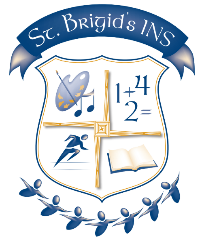 Application Form for Early Start        2023-2024St. Brigid’s Infant School, Wellmount Avenue, Finglas West, Dublin 11    Office: 01-8348770/ 01-8569760 		      Home School Liaison: 086-3705773We require THREE contact numbers for a valid application Pupil’s First NamePupil’s Middle Name Pupil’s Surname PPS Number (we cannot accept an application without a valid PPS number)Date of Birth Gender Male                                     FemaleAddress EircodeContact Email AddressMother/Guardian’s Name Phone Number Father/Guardian’s Name Phone Number Has your child attended any other pre-school setting?Name: ____________________________________________Number of years: ____________________________________Name of emergency contact person/sRelationship to childPhone Number